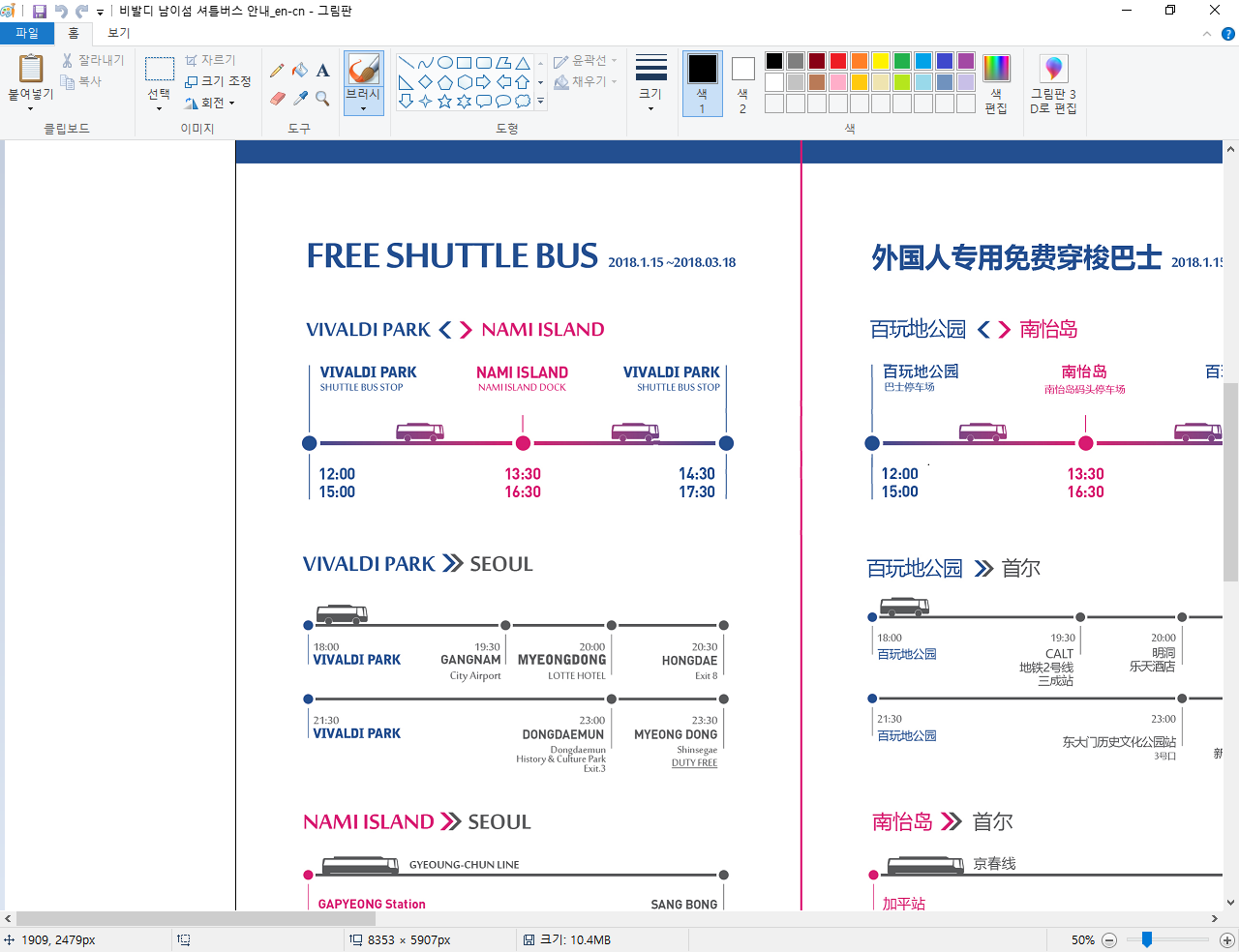 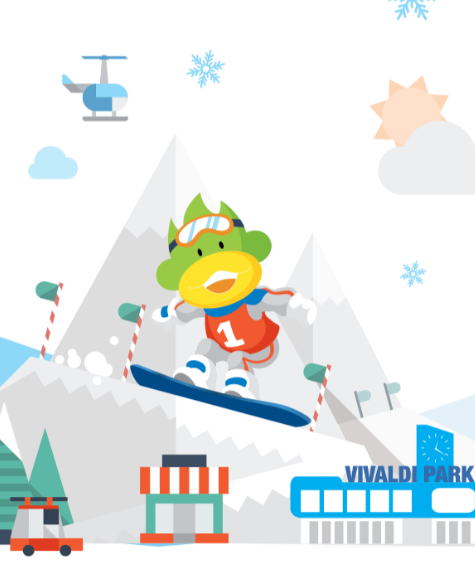 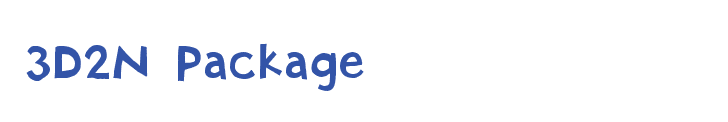 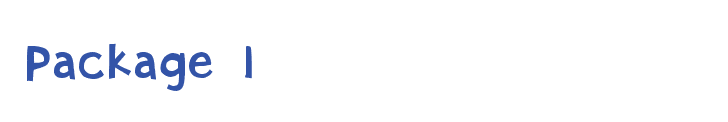 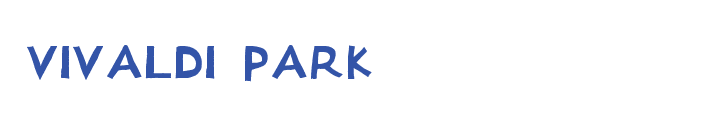 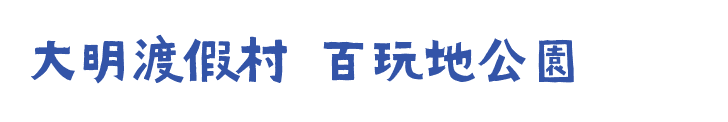 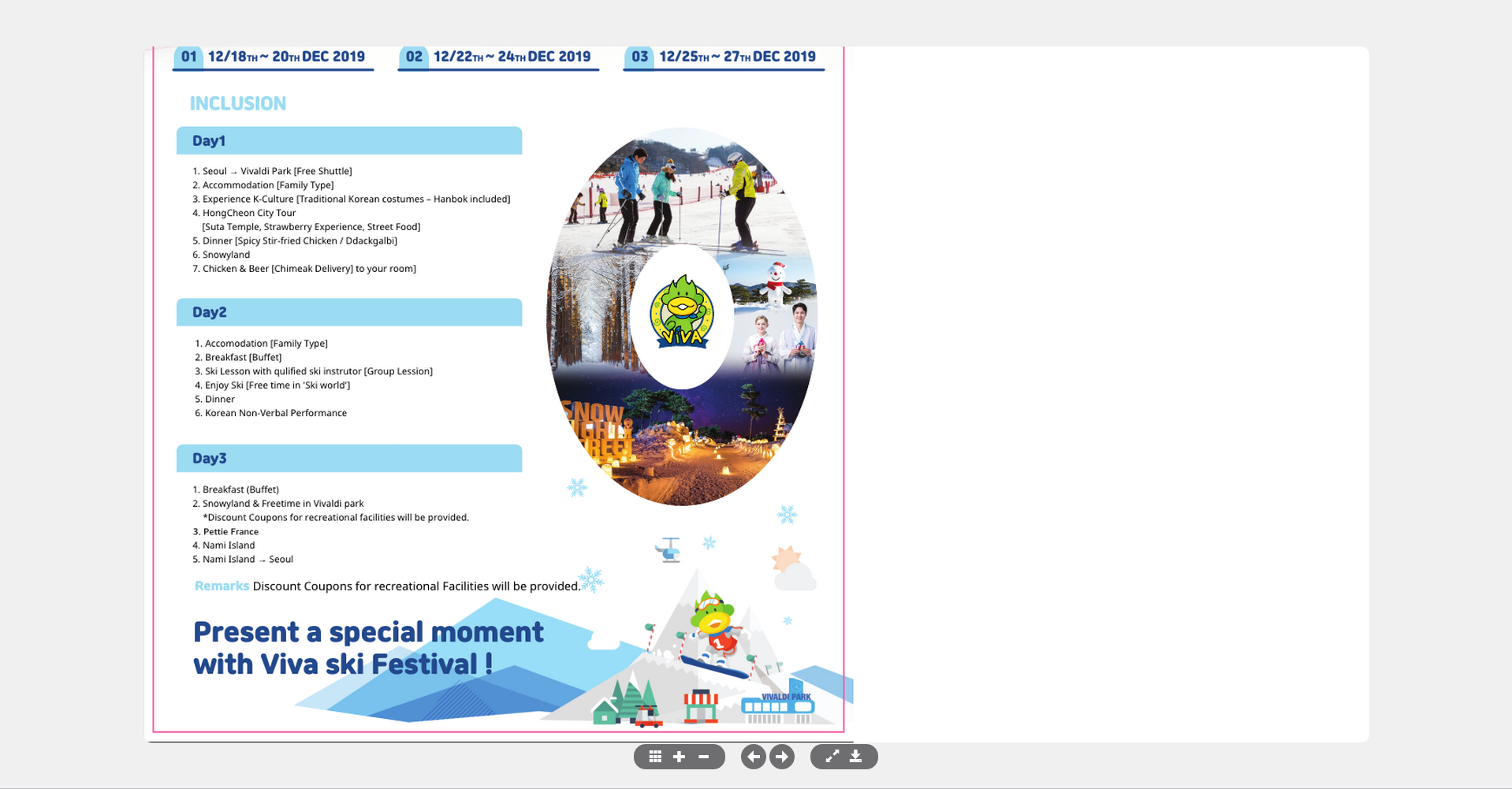 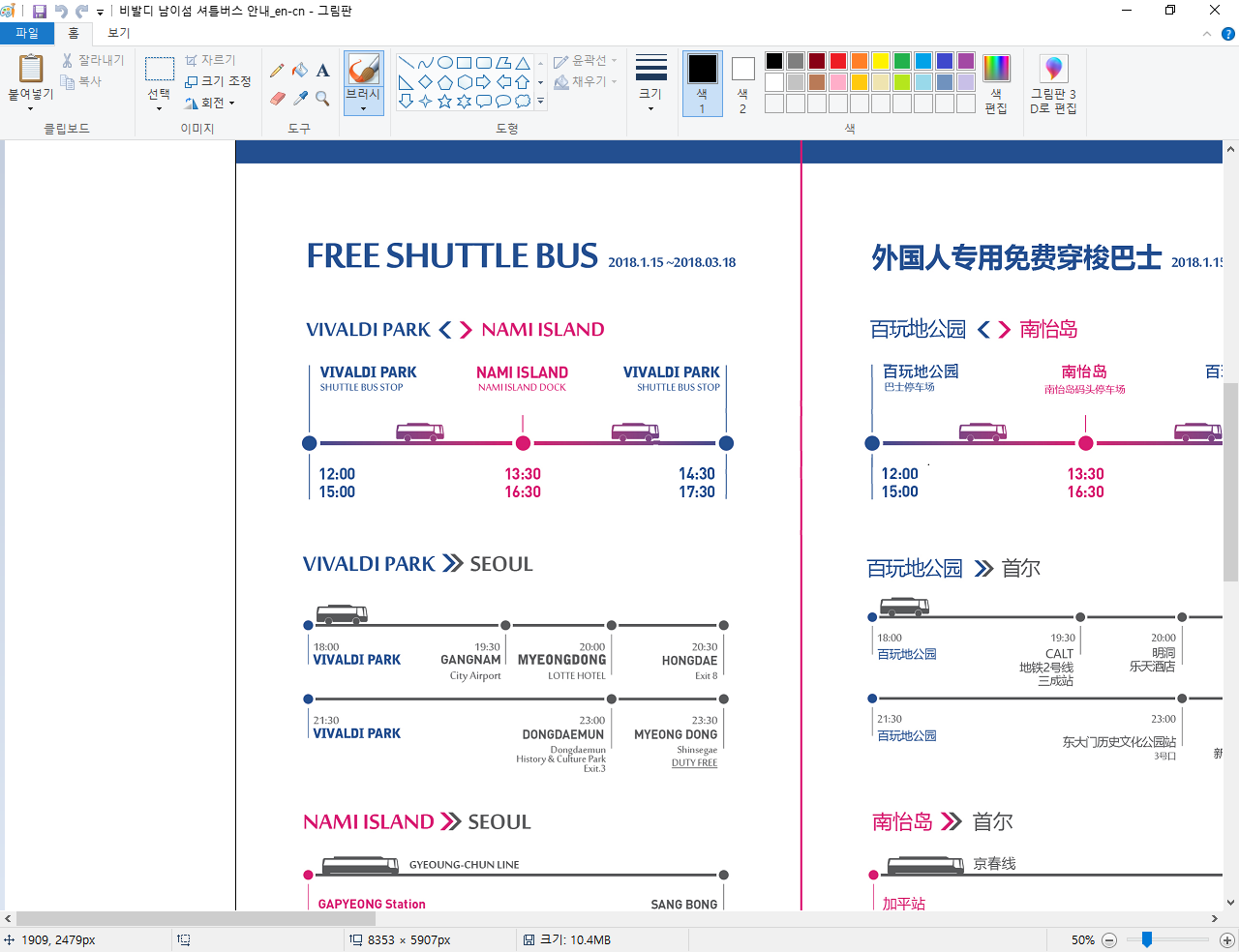 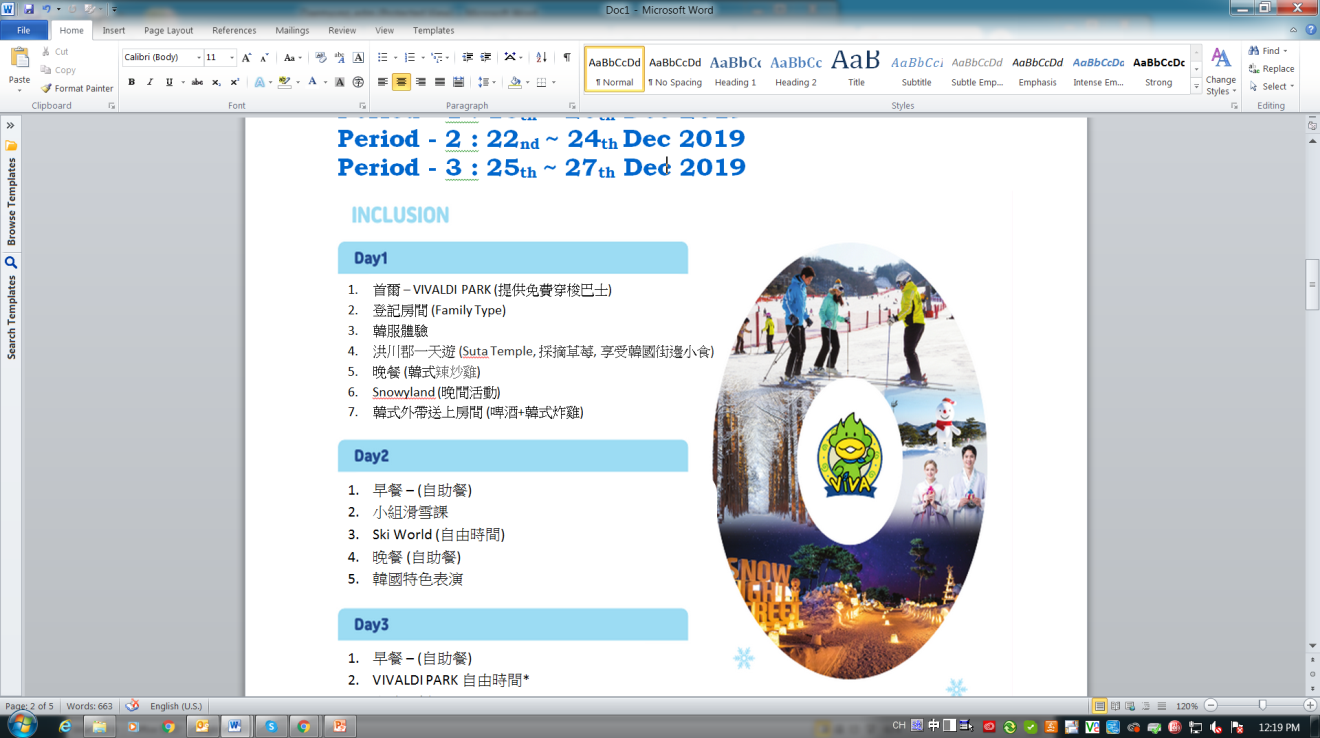 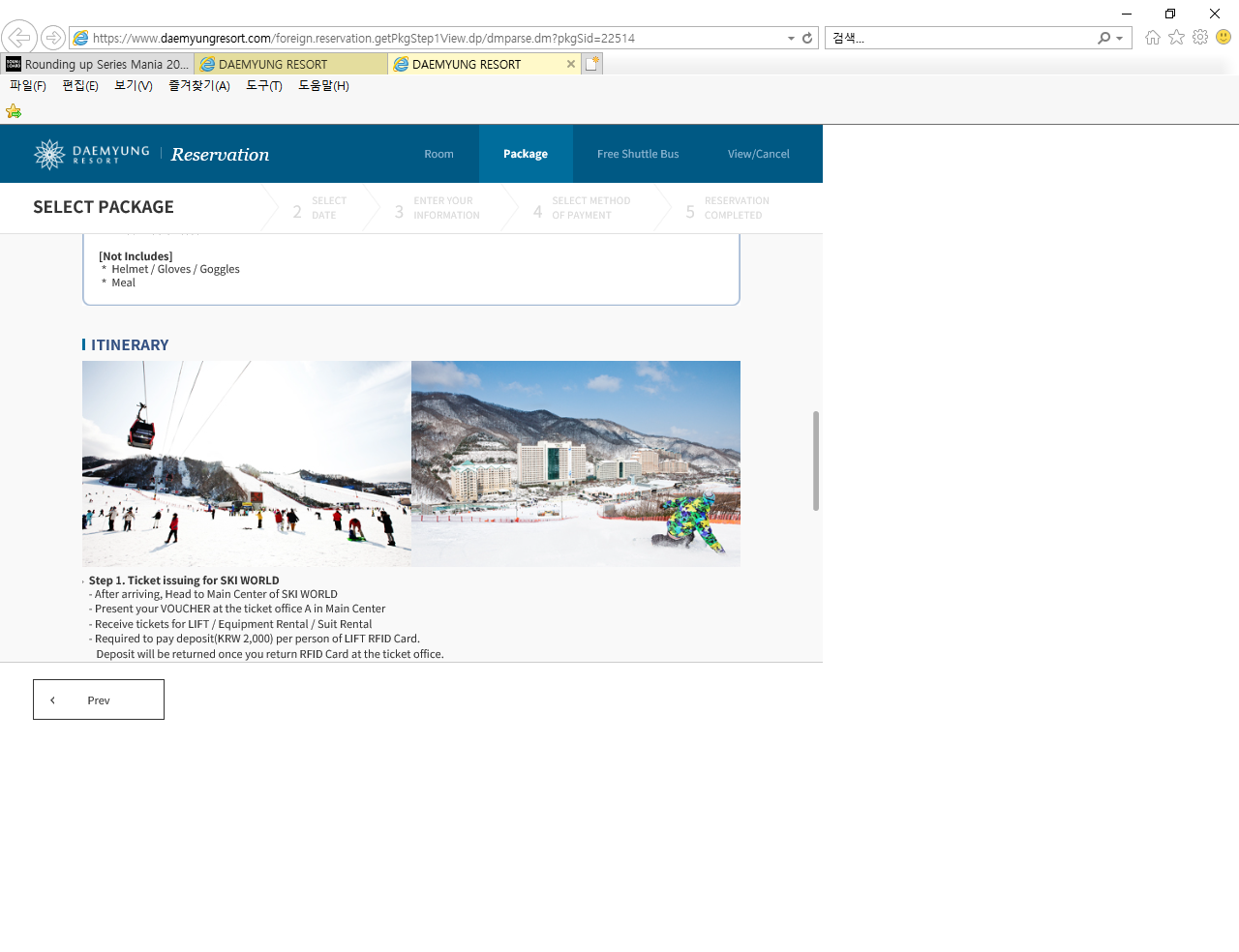 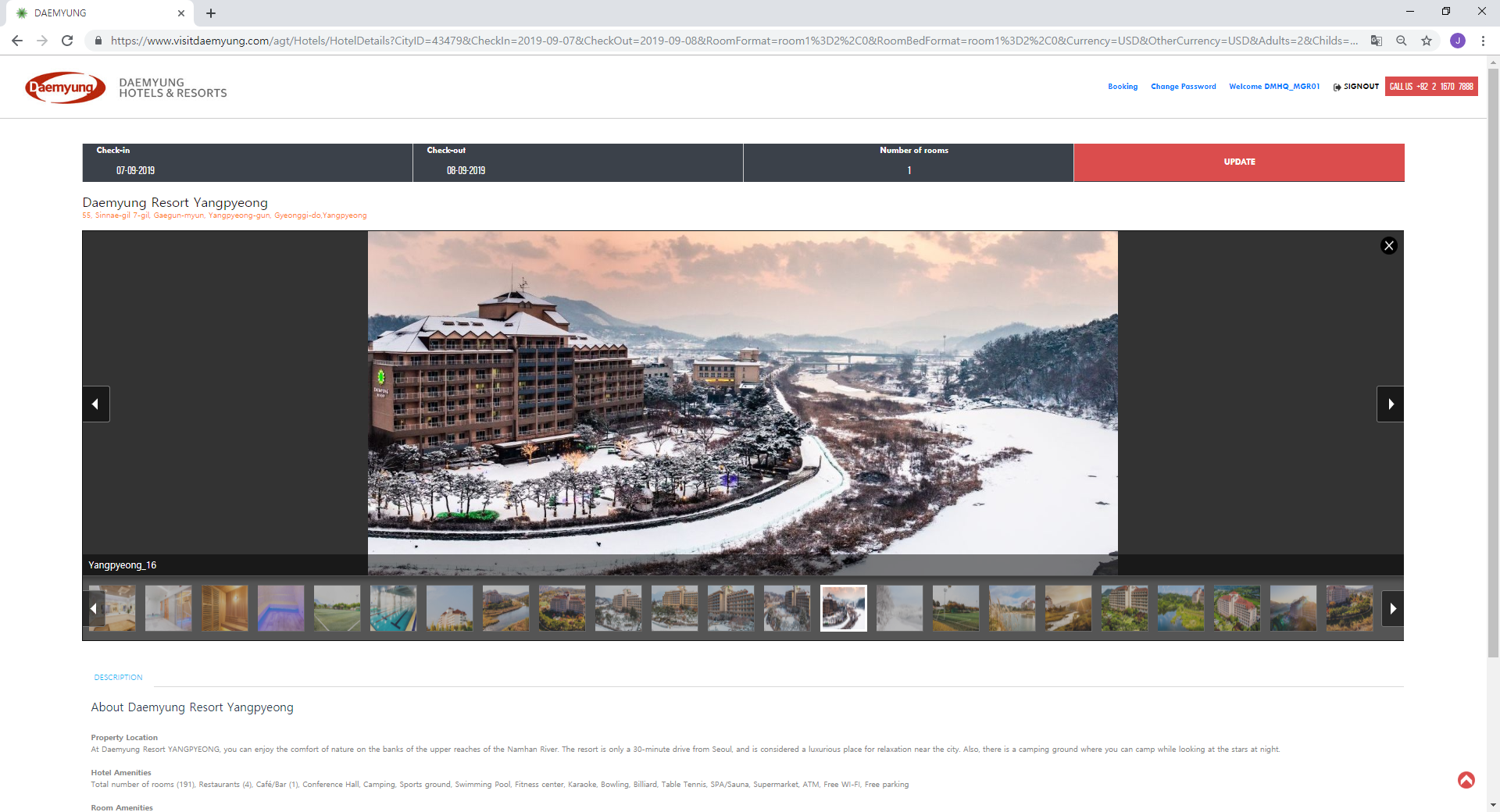 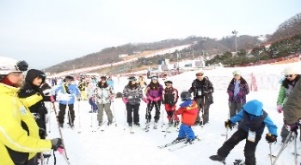 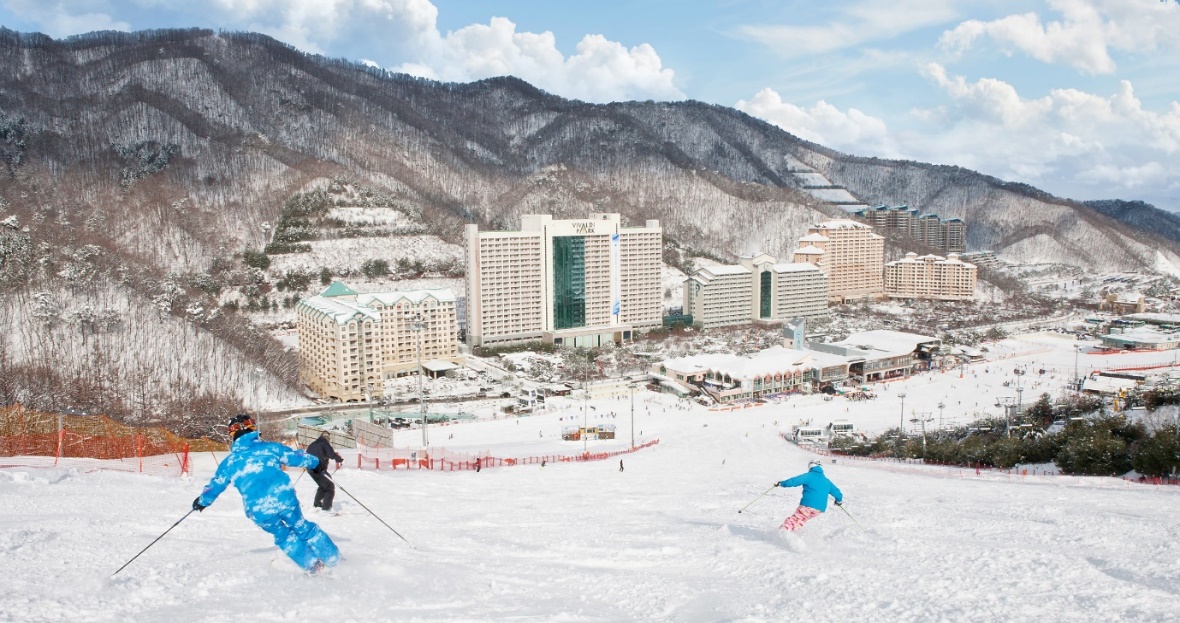 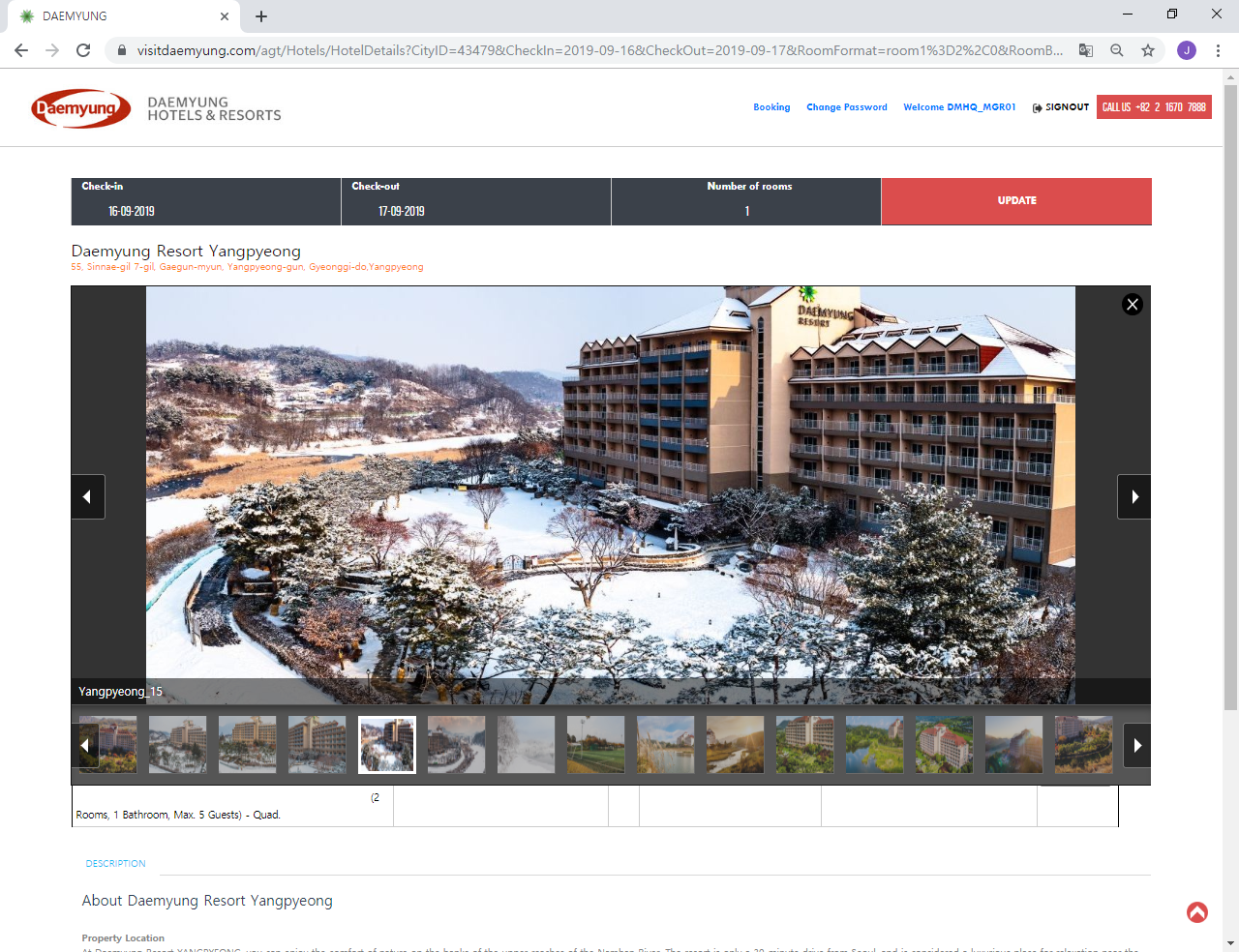 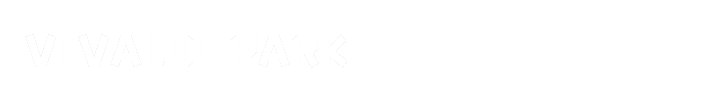 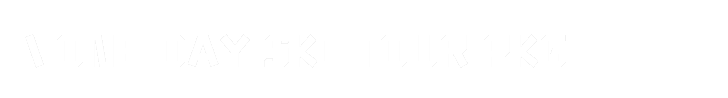 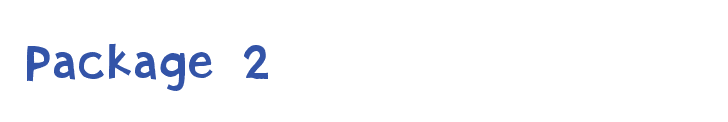 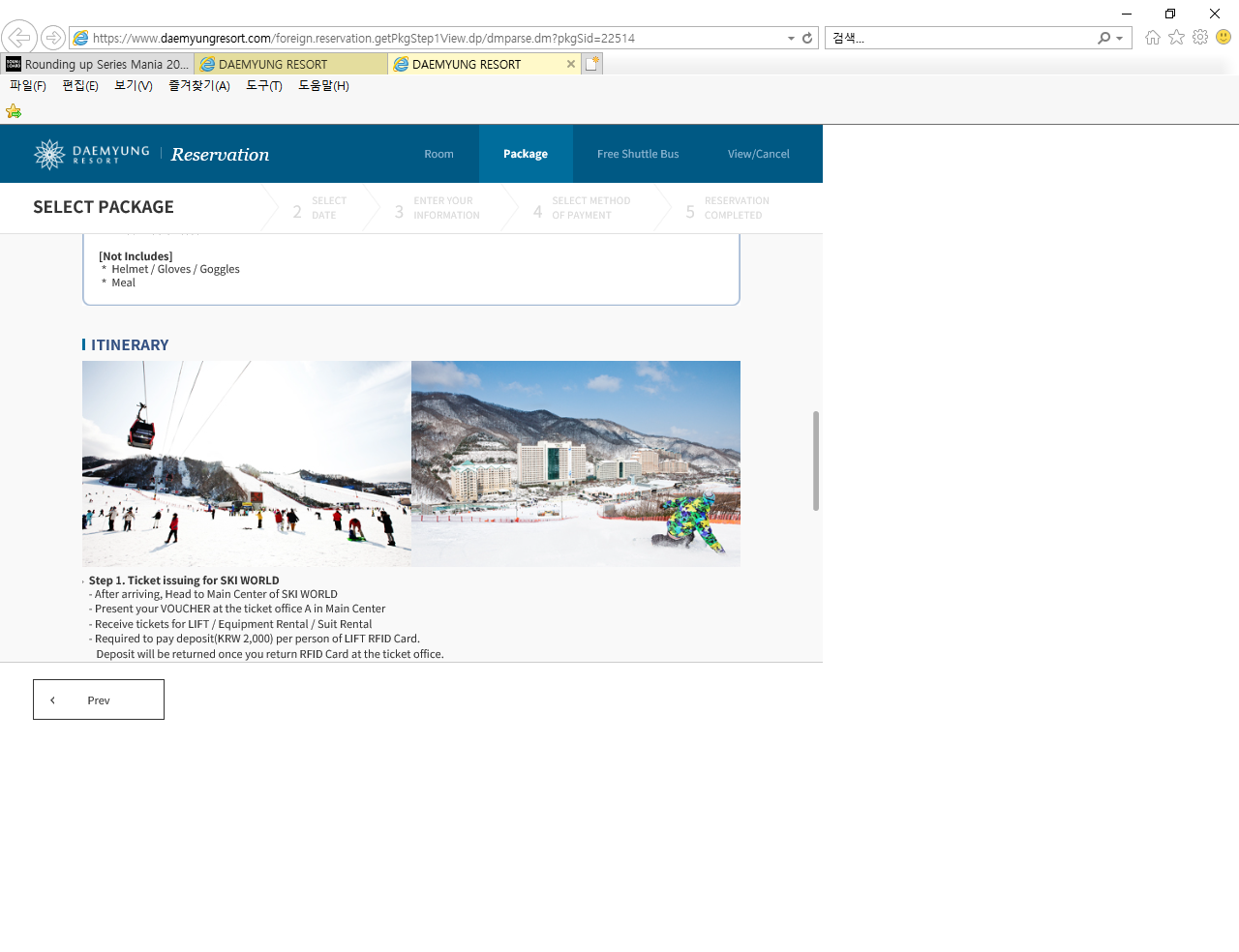 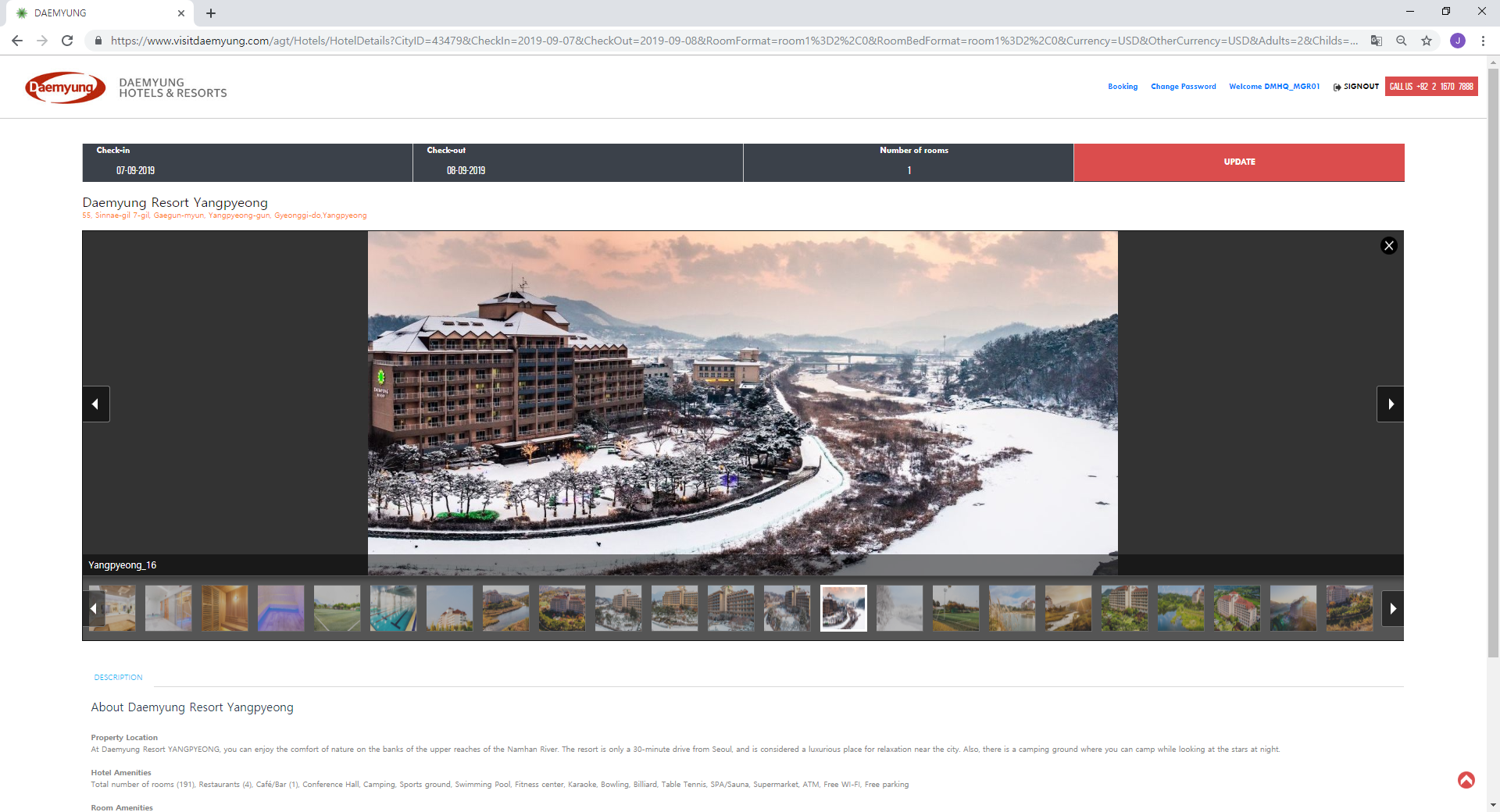 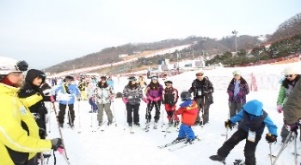 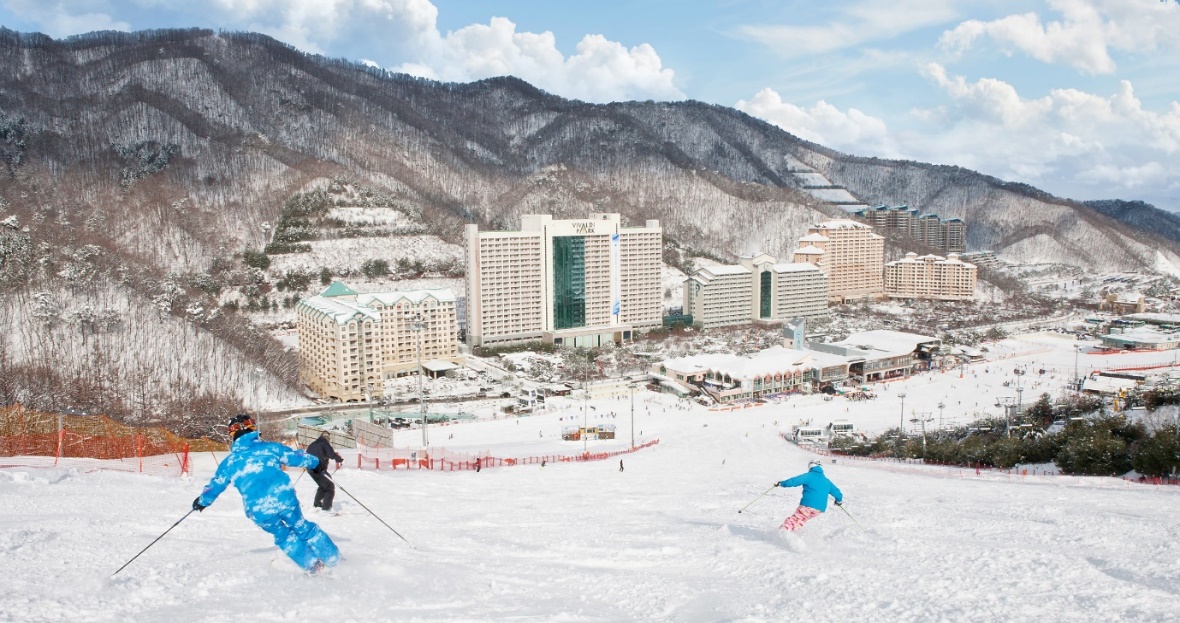 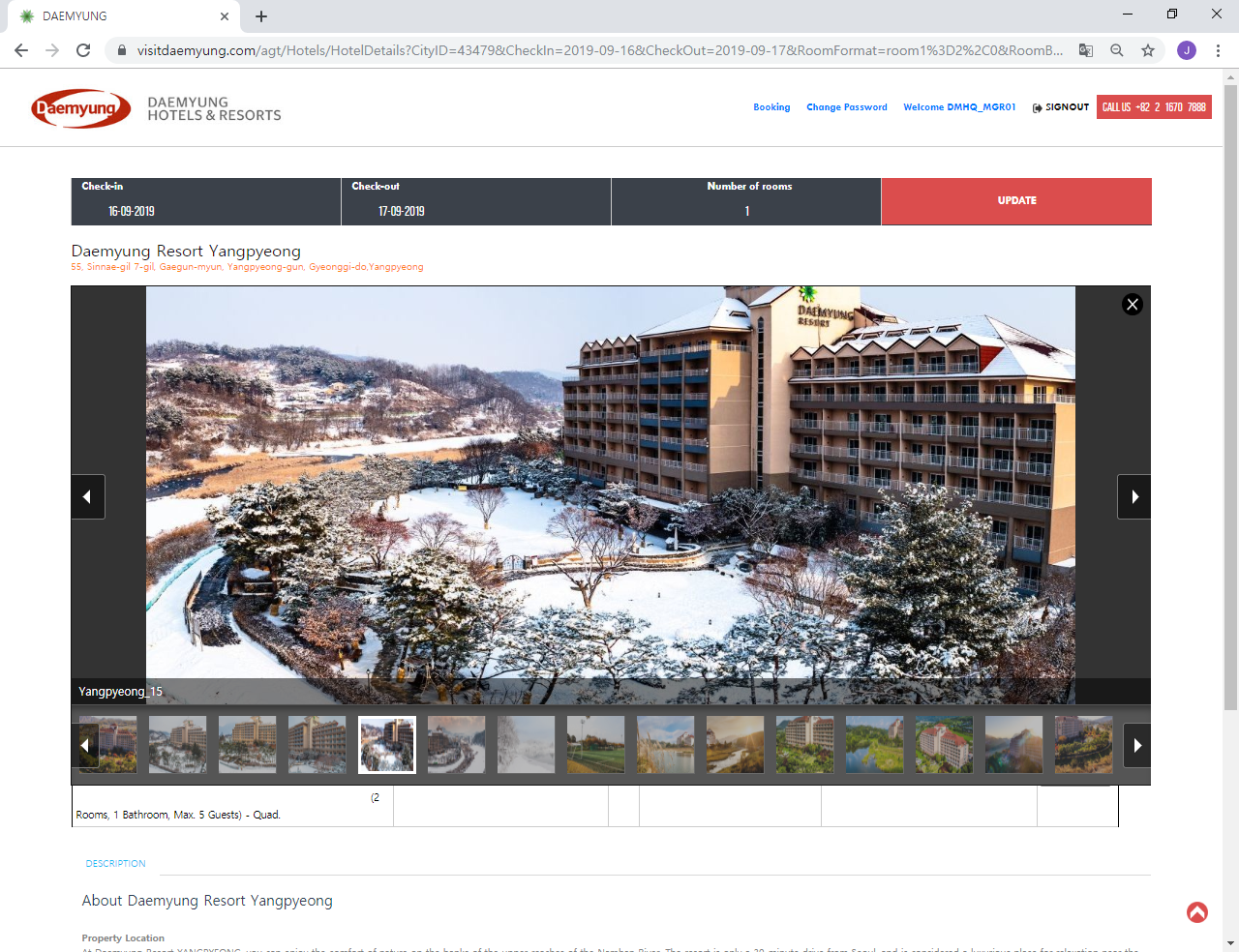 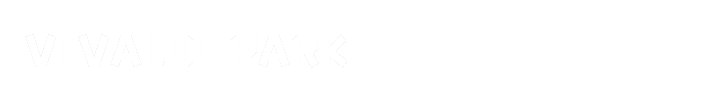 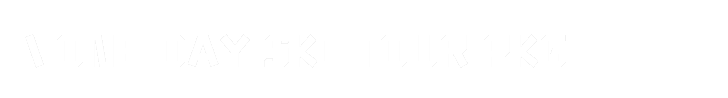 InformationDetailsTerms & PolicyIf cancelled 45 days or earlier prior to the date of arrival, 0% of total amount will be charged.If cancelled between 44 days and 31 days prior to the date of arrival, 25% of total amount will be charged.If cancelled between 30 days to 15 days prior to the date of arrival, 50% of total amount will be charged.If cancelled 14 days or later prior to the date of arrival, 100% of total amount will be charged.NoticePlace and time for the ski lesson are subject to change with notice in advance. Helmet, Gloves, Goggles and Meal are not included in this package.The same price applies for adult and children. Voucher will be issued via e-mail.Please present either a printed voucher or reservation number through mobile at ticket office.This Package is for Foreigners ONLY.Tour starts from minimum 2 persons.Rates, availability, cancellation policy & conditions are based on Daemyung B2B system indicated. 